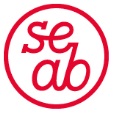 ProgettoEnte erogatore contributoImportoData erogazioneNorma di riferimentoCostruzione rete fognaria AgruzzoProvincia Autonoma di Bolzano€ 10.000,0011.05.2020Decreto 23666/2019Costruzione rete fognaria AgruzzoProvincia Autonoma di Bolzano€ 556.333,1611.05.2020Decreto 23666/2019Costruzione rete 2° lotto Guncina, S. Giorgio, RenaProvincia Autonoma di Bolzano€ 36.103,6406.04.2020Costruzione rete 2° lotto Guncina, S. Giorgio, RenaComune di Bolzano€ 500.000,0002.12.2019Contributo per posti bambino presso microstrutture aziendali o TagesmutterProvincia Autonoma di Bolzano€ 959,9019.07.2019Contributo per posti bambino presso microstrutture aziendali o TagesmutterProvincia Autonoma di Bolzano€ 2.562,9515.07.2019Contributo per dipendenti portatori di handicapProvincia Autonoma di Bolzano€ 1.049,2820.11.2018Costruzione rete fognaria principale S. GiorgioProvincia Autonoma di Bolzano249.334,7409.11.2018Costruzione rete acquedotto S. GiorgioComune di Bolzano212.129,6226.03.2018Formazione del personaleProvincia Autonoma di Bolzano€ 1.640,3103.11.2017Contributo per dipendenti portatori di handicapProvincia Autonoma di Bolzano€ 8.817,6019.10.2017Contributo per dipendenti portatori di handicapProvincia Autonoma di Bolzano € 5.813,7614.06.2016Costruzione della rete fognaria principale via Castel Firmiano Provincia Autonoma di Bolzano€ 467.435,2323.04.2014LP n. 8/2002 “Tutela delle acque”Costruzione della rete fognaria principale via Castel FirmianoProvincia Autonoma di Bolzano€ 54.463,3905.05.2014LP n. 8/2002 “Tutela delle acque”Formazione: “Leadership, motivazione, condivisione”Provincia Autonoma di Bolzano€ 6.974,8617.10.2014Decreto 2800/2012Formazione: aggiornamento delibere autority reperibilità gasProvincia Autonoma di Bolzano€ 3.015,0003.12.2014Decreto 2800/2012